рабочая программа ДИСЦИПЛИНЫ Год набора - 2017Одобрено на заседании кафедры гражданского права и процесса КубИСЭП (филиала) ОУП ВО «АТиСО»(протокол № 11 от 23 июня 2017 г.) Рекомендовано на заседании учебно-методического совета КубИСЭП (филиала) ОУП ВО «АТиСО»(протокол № 4 от 26 июня .) Утверждено решением ученого совета КубИСЭП (филиала) ОУП ВО «АТиСО»(протокол № 11 от 26 июня .) Согласовано:Зам. директора по УиВРКубИСЭП(филиал) ОУП ВО «АТиСО» _______________________/ И.Г. Жукова Начальник УМО КубИСЭП(филиал) ОУП ВО «АТиСО» _______________________/ Н.А. Шевчук Заведующая библиотекой КубИСЭП(филиал) ОУП ВО «АТиСО» _______________________/ Н.Б. Гришко СОДЕРЖАНИЕПЛАНИРУЕМЫЕ РЕЗУЛЬТАТЫ ОБУЧЕНИЯ ПО ДИСЦИПЛИНЕ, СООТНЕСЕННЫЕ С ПЛАНИРУЕМЫМИ РЕЗУЛЬТАТАМИ ОСВОЕНИЯ ОБРАЗОВАТЕЛЬНОЙ ПРОГРАММЫЦель освоения дисциплины «Обязательное медицинское страхование» - формирование у студентов общепрофессиональных и профессиональных компетенций в области всестороннего глубокого понимания одного из важнейших направлений правового регулирования - обязательного медицинского страхования, позволяющих аргументировано принимать решения при осуществлении профессиональной деятельности.Задачи дисциплины:- ознакомление с системой законодательства, регулирующей деятельность системы медицинского страхования;-  изучение прав и обязанностей субъектов и участников системы обязательного и добровольного медицинского страхования граждан;- самостоятельно принимать правомерные решения в конкретных ситуациях, возникающих при осуществлении профессиональной деятельности, в том числе в сфере защиты прав потребителей медицинских услуг, и определять возможные правовые последствия правомерных (неправомерных) деяний, пути профилактики нарушения законодательства;- приобретение навыков работы с нормативно-методической литературой, нормативными правовыми актами и комментариями к ним, регулирующими изучаемые правоотношения.Освоение дисциплины направлено на формирование у студентовследующих компетенций:Общепрофессиональных:ОПК-1 - способность соблюдать законодательство Российской Федерации, в том числе Конституцию Российской Федерации, федеральные конституционные законы и федеральные законы, а также общепризнанные принципы, нормы международного права и международные договоры Российской Федерации;ОПК-2 - способностью работать на благо общества и государства.Профессиональных:ПК-4 - способностью принимать решения и совершать юридические действия в точном соответствии с законодательством Российской Федерации.В результате освоения компетенции  ОПК-1  студент должен:Знать: принципы построения правового мышления и конституционно-правовое регулирование основ медицинского страхования, правового статуса субъектов медицинского страхования;- условия формирования правовой культуры.Уметь:- правильно определять процессуальный и конституционно-правовой статус субъектов медицинского  страхования;- ориентироваться в системе международных актов и договоров с учётом общепризнанных принципов международного права в сфере медицинского страхования.Владеть: - навыками оценивания правовых явлений с точки зрения их соответствия Конституции Российской Федерации и нормам международного права;- умением компетентно аргументировать свою позицию.В результате освоения компетенции  ОПК-2  студент должен:Знать: основные понятия, категории, законодательную базу  и концептуальные положения в сфере медицинского страхования.Уметь: анализировать сложившуюся ситуацию с точки зрения обеспечения социальных прав.Владеть: навыками демонстрации в практической деятельности полученных общетеоретических знаний на благо государства.В результате освоения компетенции  ПК-4  студент долженЗнать: законодательство Российской Федерации, нормативные правовые акты. Уметь: принимать решения и совершать юридические действия в точном соответствии с законом.Владеть: основными методами принятия решения и совершения юридических действий в точном соответствии с законодательством Российской Федерации.МЕСТО ДИСЦИПЛИНЫ В СТРУКТУРЕ ОПОП ВОВ соответствии с ФГОС ВО, учебным планом дисциплина «Обязательное медицинское страхование» относится к факультативным дисциплинам блока Б.1 ОПОП ВО направления подготовки 40.03.01 Юриспруденция. Перечень дисциплин, знание которых необходимо для изучения данной дисциплины:1. Теория государства и права.2. Конституционное право.3. Гражданское право.4. Право социального обеспечения.5. Правовые основы социального страхования6. Система социальной защиты работников.Перечень дисциплин, для изучения которых необходимы знания данной дисциплины:Знания, полученные в рамках дисциплины «Обязательное медицинское страхование» необходимы для прохождения всех видов практик, успешной подготовки и сдачи государственного экзамена, а также написания выпускной квалификационной работы.ОБЪЕМ ДИСЦИПЛИНЫ В ЗАЧЕТНЫХ ЕДИНИЦАХ С УКАЗАНИЕМ КОЛИЧЕСТВА АКАДЕМИЧЕСКИХ ЧАСОВ, ВЫДЕЛЕННЫХ НА КОНТАКТНУЮ РАБОТУ ОБУЧАЮЩИХСЯ С ПРЕПОДАВАТЕЛЕМ (ПО ВИДАМ ЗАНЯТИЙ) И НА САМОСТОЯТЕЛЬНУЮ РАБОТУ ОБУЧАЮЩИХСЯ4. СОДЕРЖАНИЕ ДИСЦИПЛИНЫ, СТРУКТУРИРОВАННОЕ ПО ТЕМАМ С УКАЗАНИЕМ ОТВЕДЕННОГО НА НИХ КОЛИЧЕСТВА АКАДЕМИЧЕСКИХ ЧАСОВ И ВИДОВ УЧЕБНЫХ ЗАНЯТИЙ4.1. СТРУКТУРА ДИСЦИПЛИНЫОбщая трудоемкость дисциплины:36 -  часов (очная форма обучения)1- зачетная единицазачёт - форма промежуточной аттестацииОбщая трудоемкость дисциплины:36 - часов (очно-заочная форма обучения)1 - зачетная единицазачёт - форма промежуточной аттестацииОбщая трудоемкость дисциплины:36 - часов (заочная форма обучения, заочная (ускоренная) форма обучения)1 - зачетная единицазачет	- форма промежуточной аттестации4.2.СОДЕРЖАНИЕ ДИСЦИПЛИНЫТема 1. Понятие, цели, виды медицинского страхования. Источники правовых норм о медицинском страховании в Российской ФедерацииПонятие страхования. Понятие и цели медицинского страхования. Виды медицинского страхования. Основные отличия обязательного и добровольного медицинского страхования. Механизм страховой медицины.Компетенция Российской Федерации и субъектов Российской Федерации в сфере правового регулирования медицинского страхования.Основные нормативно-правовые акты в системе медицинского страхования. Конституция РФ. Гражданский кодекс РФ. Федеральные законы: «Об основах обязательного социального страхования», «Об обязательном медицинском страховании в Российской Федерации», «Об основах охраны здоровья граждан в Российской Федерации». Законы субъектов РФ. Подзаконные акты.Тема 2. Исторические аспекты становления и развития социального и медицинского страхованияОсновные этапы развития в дореволюционной России. Основные этапы развития медицинского страхования в период с 1917 по 2010 г.г. Современный этап развития медицинского страхования.Тема 3.  Обязательное медицинское страхование (далее – ОМС) как составная часть системы государственного социального страхования. Задачи и принципы ОМС. Субъекты и участники системы ОМСОсновные отличия системы ОМС от бюджетной системы здравоохранения. ОМС в системе социальной защиты населения.Субъекты медицинского страхования. Участники системы ОМС. Особенности управления финансовыми средствами в системе ОМС. Федеральный фонд обязательного медицинского страхования: задачи, функции, структура. Территориальные фонды обязательного медицинского страхования: основные задачи, функции, структура. Взаимодействие федерального и территориальных фондов обязательного медицинского страхования.Страховые медицинские организации: понятие, задачи, основные договоры, порядок использования средств ОМС.Страхователи работающего населения. Страхователи неработающего населения. Права и обязанности страхователя.Медицинские организации в системе ОМС. Порядок оплаты медицинских услуг, оказываемых медицинскими учреждениями в системе ОМС.Тема 4. Правовые и финансовые взаимоотношения в системе ОМС. Программа государственных гарантий оказания гражданам бесплатной медицинской помощи. Контроль объемов, сроков, качества и условий предоставления медицинской помощи по ОМСВзаимоотношения между субъектами и участниками ОМС. Система договоров в сфере ОМС. Формирование средств ОМС. Страховые взносы на ОМС работающего населения. Страховые взносы на ОМС неработающего населения. Бюджеты Федерального и территориальных фондов ОМС. Тарифы на оплату медицинской помощи по ОМС.Программа государственных гарантий оказания гражданам Российской Федерации бесплатной медицинской помощи.Программа (федеральная) государственных гарантий оказания гражданам РФ бесплатной медицинской помощи: основные задачи, порядок принятия, состав. Перечень видов медицинской помощи, предоставляемой гражданам РФ бесплатно. Базовая программа ОМС.Территориальная программа ОМС: понятие, цели, порядок разработки и принятия, основные принципы формирования, структура. Территориальная программа ОМС. Программа государственных гарантий оказания Краснодарского края бесплатной медицинской помощи.Контроль объемов, сроков, качества и условий предоставления медицинской помощи по ОМС.Тема 5. Добровольное медицинское страхование (далее – ДМС)Понятие и общая характеристика ДМС. Особенности правового регулирования ДМС. Гражданский кодекс РФ и другие акты как источники норм о правовом регулировании ДМС. Объект ДМС. Субъекты ДМС: страхователи, страховщики, застрахованные, медицинские организации. Договор ДМС. Программы ДМС. Права и обязанности субъектов ДМС. Актуарные расчеты по ДМС.Тема 6. Права и обязанности граждан в системе ОМС, в сфере охраны здоровья и оказания медицинской помощи. Международные акты о правах человека в области охраны здоровья. Конституционное право граждан Российской Федерации на охрану здоровья и медицинскую помощь.Правовое положение (статус) граждан в системе обязательного медицинского страхования. Общая характеристика прав и обязанностей граждан в сфере охраны здоровья. Право на медицинскую помощь. Права пациента. Права отдельных категорий граждан в сфере охраны здоровья. Медицинская помощь гражданам, страдающим социально значимыми заболеваниями, заболеваниями, представляющими опасность для окружающих, редкими (орфанными) заболеваниями. Права семьи, беременных женщин и матерей, несовершеннолетних в сфере охраны здоровья. Применение вспомогательных репродуктивных технологий. Медицинская стерилизация. Обязанности граждан в системе медицинского страхования, в сфере охраны здоровья и оказания медицинской помощи.Тема 7. Юридическая ответственность за нарушение прав граждан в сфере медицинского страхования, охраны здоровья и оказания медицинской помощиЮридическая ответственность за нарушение прав граждан в системе ОМС и сфере оказания медицинской помощи. Уголовная ответственность медицинских работников за преступления против жизни и здоровья пациентов. Гражданско-правовая ответственность за нарушение прав граждан в сфере медицинского страхования, охраны здоровья и оказания медицинской помощи.4.3. ПЛАН ПРАКТИЧЕСКИХ ЗАНЯТИЙПрактические занятия 1,2,4проводятся в форме семинаров тематического типа Семинар - вид практических занятий, который предусматривает самостоятельную проработку студентами отдельных тем и проблем в соответствии с темой и планом семинара и обсуждение результатов этого изучения, представленных в виде тезисов, сообщений, докладов, рефератов и т.д.Семинар дает возможность выяснить степень самостоятельности, ответственности, проявить творческие способности каждого студента. Готовясь к семинару, студенты овладевают умениями работы с литературой, анализа прочитанного, отбора главного и нужного для доклада, выступления, компонирования и систематизации отобранного. Изложения своих мыслей, отрабатывают умение говорить без бумаги, доказывать свои убеждения, устанавливать контакт с группой. Семинар создает благоприятные условия для реализации возможностей каждого студента для самостоятельного познания и творчества.К семинарскому занятию готовятся все студенты группы, но каждый должен найти свою степень участия. В подготовке к семинару применяются групповые задания (план семинара).  Необходимо проработать детально один вопрос из плана семинара, который нужно согласовать с преподавателем, выступить с докладом перед аудиторией и быть готовым к обсуждению данной проблемы с группой.На начальном этапе подготовки к семинарским занятиям формируются умения, необходимые для самостоятельной работы: работа с литературой, владение диалогической и монологической речью; создание устных и письменных работ (сообщений, докладов, рефератов) для участия в семинаре.Очень важным на семинарских занятиях является то, что эти занятия дают возможность обучения коллективной работе.Структура практического занятия семинарского типа.Организационная часть (сообщение темы, цели и задач семинара, обозначение вводных понятий и проблем по теме -  проводится преподавателем)Основная часть (рассмотрение отдельных вопросов темы студентами в различных аспектах и связях в форме докладов, обсуждение в группе).Контролирующая часть семинара (проверка основных знаний и умений по теме – законы, теории, понятия и т.д. – проводится преподавателем).Заключительная часть (подведение итогов работы на семинаре, оценивание работы студентов).Основные критерии оценки качества семинарского занятия:Целеустремленность - четкое и аргументированное выдвижение проблемы, попытка соединить теоретический материал с его практическим использованием в будущей профессиональной деятельностиУмение начинать и поддерживать дискуссию, конструктивный анализ ответов, оптимальная информативность, делать краткие выводы, выступать в ходе обсуждения, доказательно рассуждать, представлять материал (говорить, а не читать)Стиль проведения семинара - оживленный, с постановкой актуальных вопросов, наличие элементов дискуссии, умение обобщать изученный материалОтношение к участникам семинара - уважительное, уравновешенное, толерантноеКачество управления группой - быстро устанавливает контакт с участниками семинара, уверенно и свободно держитсяКомментарии и выводы - квалифицированные, доказательные, убедительныеЗнания студентов, обнаруженные на семинаре оцениваются преподавателем и учитываются при выставлении текущей аттестации по учебной дисциплине.Практическое занятие 1. Понятие, цели, виды медицинского страхования. Источники правовых норм о медицинском страховании в Российской ФедерацииВопросы для обсуждения:Понятие и цели медицинского страхования. Виды медицинского страхования. Основные отличия обязательного и добровольного медицинского страхования. Компетенция Российской Федерации и субъектов Российской Федерации в сфере правового регулирования медицинского страхования.Основные нормативно-правовые акты в системе медицинского страхования. Механизм страховой медицины.Рекомендуемая литератураОсновная литература:1.Ефимов О.Н. Социальное страхование в России [Электронный ресурс]: учебное пособие / О.Н. Ефимов. - Электрон.текстовые данные. - Саратов: Вузовское образование, 2014. - 165 c. - 2227-8397. - Режим доступа: http://www.iprbookshop.ru/23086.htmlпо паролю.Дополнительная литература:1. Страхование (5-е издание) [Электронный ресурс]: учебник для студентов, обучающихся по специальностям «Финансы и кредит», «Бухгалтерский учет, анализ и аудит» / Ю.Т. Ахвледиани [и др.]. - Электрон.текстовые данные. - М. : ЮНИТИ-ДАНА, 2015. - 519 c. - 978-5-238-02322-9. - Режим доступа: http://www.iprbookshop.ru/52568.htmlпо паролю.Практическое занятие 2.Исторические аспекты становления и развития социального и медицинского страхованияВопросы для обсуждения:Зарождение медицинского страхования в России. Создание первой больничной кассы.Проекты государственного страхования рабочих в России. Принятие страховых законов III Государственной думой. Страховая программа Советского правительства. Социально-экономические предпосылки введения страховой медицины в Российской Федерации в начале 90-х г. г. XX века. Актуальные проблемы становления медицинского страхования в Российской Федерации и перспективы его развития.Рекомендуемая литератураОсновная литература:1.Ефимов О.Н. Социальное страхование в России [Электронный ресурс]: учебное пособие / О.Н. Ефимов. - Электрон.текстовые данные. - Саратов: Вузовское образование, 2014. - 165 c. - 2227-8397. - Режим доступа: http://www.iprbookshop.ru/23086.htmlпо паролю.Дополнительная литература:1. Страхование (5-е издание) [Электронный ресурс]: учебник для студентов, обучающихся по специальностям «Финансы и кредит», «Бухгалтерский учет, анализ и аудит» / Ю.Т. Ахвледиани [и др.]. - Электрон.текстовые данные. - М. : ЮНИТИ-ДАНА, 2015. - 519 c. - 978-5-238-02322-9. - Режим доступа: http://www.iprbookshop.ru/52568.html по паролю.Практическое занятие 4.Правовые и финансовые взаимоотношения в системе ОМСВопросы для обсужденияПрограмма государственных гарантий оказания гражданам бесплатной медицинской помощи. Взаимоотношения между субъектами и участниками ОМС. Система договоров в сфере ОМС. Программа государственных гарантий оказания гражданам Российской Федерации бесплатной медицинской помощи.Перечень видов медицинской помощи, предоставляемой гражданам РФ бесплатно. Базовая программа ОМС.Территориальная программа ОМС: понятие, цели, порядок разработки и принятия, основные принципы формирования, структура. Программа государственных гарантий оказания Краснодарского края бесплатной медицинской помощи.Контроль объемов, сроков, качества и условий предоставления медицинской помощи по ОМС.Рекомендуемая литератураОсновная литература:1.Ефимов О.Н. Социальное страхование в России [Электронный ресурс]: учебное пособие / О.Н. Ефимов. - Электрон.текстовые данные. - Саратов: Вузовское образование, 2014. - 165 c. - 2227-8397. - Режим доступа: http://www.iprbookshop.ru/23086.htmlпо паролю.Дополнительная литература:1. Страхование (5-е издание) [Электронный ресурс]: учебник для студентов, обучающихся по специальностям «Финансы и кредит», «Бухгалтерский учет, анализ и аудит» / Ю.Т. Ахвледиани [и др.]. - Электрон.текстовые данные. - М. : ЮНИТИ-ДАНА, 2015. - 519 c. - 978-5-238-02322-9. - Режим доступа: http://www.iprbookshop.ru/52568.html по паролю.Практические занятия 3,5-7проводятся в интерактивной форме в виде дискуссииДискуссия – целенаправленный и упорядоченный обмен идеями, суждениями, мнениями в группе ради формирования мнения каждым участником или поиска истины. Признаки дискуссии:работа группы лиц, выступающих обычно в ролях ведущего и участников; соответствующая организация места и времени работы; процесс общения протекает как взаимодействие участников; взаимодействие включает высказывания, выслушивание, а также использование невербальных выразительных средств; направленность на достижение учебных целей. Взаимодействие в учебной дискуссии строится не просто на поочередных высказываниях, вопросах и ответах, но на содержательно направленной самоорганизации участников – т.е. обращении студентов друг к другу и к преподавателю для углубленного и разностороннего обсуждения самих идей, точек зрения, проблемы. Общение в ходе дискуссии побуждает студентов искать различные способы для выражения своей мысли, повышает восприимчивость к новым сведениям, новой точке зрения; эти личностно развивающие результаты дискуссии впрямую реализуются на обсуждаемом в группах учебном материале. Сущностной чертой учебной дискуссии является диалогическая позиция преподавателя, которая реализуется в предпринимаемых им специальных организационных усилиях, задает тон обсуждению, соблюдению его правил всеми участниками. Учебная дискуссия направлена на реализацию двух групп задач, имеющих одинаковую важность: Задачи конкретно-содержательные: осознание обучающими противоречий и трудностей, связанных с обсуждаемой проблемой; актуализация ранее полученных знаний; творческое переосмысление возможностей применения знаний, и др. Организационные задачи: распределение ролей в группах; соблюдение правил и процедур совместного обсуждения, выполнение принятой роли; выполнение коллективной задачи; согласованность в обсуждении проблемы и выработка общего подхода, и т.д. В проведении учебных дискуссий значительное место принадлежит созданию атмосферы доброжелательности и внимания к каждому. Общий итог в конце дискуссии – это не столько конец размышления над данной проблемой, сколько ориентир в дальнейших размышлениях, возможный отправной момент для перехода к изучению следующей темы. Итог может подводиться в простой форме краткого повторения хода дискуссии и основных выводов, к которым пришла группа, и определения перспектив или в творческой форме – создание плаката, коллаж, эссе и др. Возможен итог в виде схемы (например, кластера) и т.д. Анализ и оценка дискуссии повышают ее педагогическую ценность и развивают коммуникативные навыки обучающихся. Анализироваться должно выполнение как содержательных, так и организационных задач.Практическое занятие 3.Обязательное медицинское страхование как составная часть системы государственного социального страхованияВопросы для обсуждения в рамках дискуссии:Основные отличия системы ОМС от бюджетной системы здравоохранения. ОМС в системе социальной защиты населения.Субъекты медицинского страхования. Особенности управления финансовыми средствами в системе ОМС. Федеральный фонд обязательного медицинского страхования: задачи, функции, структура. Взаимодействие федерального и территориальных фондов обязательного медицинского страхования.Страховые медицинские организации: понятие, задачи, основные договоры, порядок использования средств ОМС.Медицинские организации в системе ОМС. Порядок оплаты медицинских услуг, оказываемых медицинскими учреждениями в системе ОМС.Рекомендуемая литератураОсновная литература:1.Ефимов О.Н. Социальное страхование в России [Электронный ресурс]: учебное пособие / О.Н. Ефимов. - Электрон.текстовые данные. - Саратов: Вузовское образование, 2014. - 165 c. - 2227-8397. - Режим доступа: http://www.iprbookshop.ru/23086.htmlпо паролю.Дополнительная литература:1. Страхование (5-е издание) [Электронный ресурс]: учебник для студентов, обучающихся по специальностям «Финансы и кредит», «Бухгалтерский учет, анализ и аудит» / Ю.Т. Ахвледиани [и др.]. - Электрон.текстовые данные. - М. : ЮНИТИ-ДАНА, 2015. - 519 c. - 978-5-238-02322-9. - Режим доступа: http://www.iprbookshop.ru/52568.html по паролю.Практическое занятие 5.Добровольное медицинское страхованиеВопросы для обсуждения в рамках дискуссии:1. Понятие и общая характеристика ДМС. 2. Особенности правового регулирования ДМС. Гражданский кодекс РФ и другие акты как источники норм о правовом регулировании ДМС. 3. Объект ДМС. Субъекты ДМС: страхователи, страховщики, застрахованные, медицинские организации. 4. Договор ДМС. Права и обязанности субъектов ДМС. 5. Актуарные расчеты по ДМС.Рекомендуемая литератураОсновная литература:1.Ефимов О.Н. Социальное страхование в России [Электронный ресурс]: учебное пособие / О.Н. Ефимов. - Электрон.текстовые данные. - Саратов: Вузовское образование, 2014. - 165 c. - 2227-8397. - Режим доступа: http://www.iprbookshop.ru/23086.htmlпо паролю.Дополнительная литература:1. Страхование (5-е издание) [Электронный ресурс]: учебник для студентов, обучающихся по специальностям «Финансы и кредит», «Бухгалтерский учет, анализ и аудит» / Ю.Т. Ахвледиани [и др.]. - Электрон.текстовые данные. - М. : ЮНИТИ-ДАНА, 2015. - 519 c. - 978-5-238-02322-9. - Режим доступа: http://www.iprbookshop.ru/52568.html по паролю.Практические занятия 6.Права и обязанности граждан в системе ОМС, в сфере охраны здоровья и оказания медицинской помощиВопросы для обсуждения в рамках дискуссии:Международные акты о правах человека в области охраны здоровья. Конституционное право граждан Российской Федерации на охрану здоровья и медицинскую помощь.Общая характеристика прав и обязанностей граждан в сфере охраны здоровья. Право на медицинскую помощь. Права пациента. Права отдельных категорий граждан в сфере охраны здоровья. Медицинская помощь гражданам, страдающим социально значимыми заболеваниями, заболеваниями, представляющими опасность для окружающих, редкими (орфанными) заболеваниями. Права семьи, беременных женщин и матерей, несовершеннолетних в сфере охраны здоровья. Применение вспомогательных репродуктивных технологий. Медицинская стерилизация. Обязанности граждан в системе медицинского страхования, в сфере охраны здоровья и оказания медицинской помощи.Рекомендуемая литератураОсновная литература:1.Ефимов О.Н. Социальное страхование в России [Электронный ресурс]: учебное пособие / О.Н. Ефимов. - Электрон.текстовые данные. - Саратов: Вузовское образование, 2014. - 165 c. - 2227-8397. - Режим доступа: http://www.iprbookshop.ru/23086.htmlпо паролю.Дополнительная литература:1. Страхование (5-е издание) [Электронный ресурс]: учебник для студентов, обучающихся по специальностям «Финансы и кредит», «Бухгалтерский учет, анализ и аудит» / Ю.Т. Ахвледиани [и др.]. - Электрон.текстовые данные. - М. : ЮНИТИ-ДАНА, 2015. - 519 c. - 978-5-238-02322-9. - Режим доступа: http://www.iprbookshop.ru/52568.html по паролю.Практическое занятие 7.Юридическая ответственность за нарушение прав граждан в сфере медицинского страхования, охраны здоровья и оказания медицинской помощиВопросы для обсуждения:Юридическая ответственность за нарушение прав граждан в системе ОМС и сфере оказания медицинской помощи. Уголовная ответственность медицинских работников за преступления против жизни и здоровья пациентов. Гражданско-правовая ответственность за нарушение прав граждан в сфере медицинского страхования, охраны здоровья и оказания медицинской помощи.Рекомендуемая литератураОсновная литература:1.Ефимов О.Н. Социальное страхование в России [Электронный ресурс]: учебное пособие / О.Н. Ефимов. - Электрон.текстовые данные. - Саратов: Вузовское образование, 2014. - 165 c. - 2227-8397. - Режим доступа: http://www.iprbookshop.ru/23086.htmlпо паролю.Дополнительная литература:1. Страхование (5-е издание) [Электронный ресурс]: учебник для студентов, обучающихся по специальностям «Финансы и кредит», «Бухгалтерский учет, анализ и аудит» / Ю.Т. Ахвледиани [и др.]. - Электрон.текстовые данные. - М. : ЮНИТИ-ДАНА, 2015. - 519 c. - 978-5-238-02322-9. - Режим доступа: http://www.iprbookshop.ru/52568.html по паролю.4.4. ЛАБОРАТОРНЫЕ ЗАНЯТИЯ Не предусмотрены учебным планом.ПЕРЕЧЕНЬ УЧЕБНО-МЕТОДИЧЕСКОГО ОБЕСПЕЧЕНИЯ ДЛЯ САМОСТОЯТЕЛЬНОЙ РАБОТЫ ОБУЧАЮЩИХСЯ ПО ДИСЦИПЛИНЕ 5.1. Перечень учебно-методического обеспечения для СМР Вопросы для самопроверки1. Сущность и содержание страхования.2. Понятие медицинского страхования.3. Что осуществляют страховщики?4. Назовите участников страховых отношений.5. Назовите и раскройте основные функции страхования.6. Каковы существенные условия договора страхования?7. Опишите механизм добровольного медицинского страхования.8. Перечислите основные рабочие документы страховщика.9. Что является объектами медицинского страхования?10. Каковы основные этапы развития медицинского страхования в России до 1991 года?Тематика рефератов:1. Общая характеристика системы медицинского страхования в Российской Федерации, предпосылки ее создания.2. Место и роль медицинского страхования в оплате медицинских услуг.3. Социально-экономические задачи, стоящие перед системой обязательного медицинского страхования, и задачи, стоящие перед системой добровольного медицинского страхования.4. Характеристика развития медицинского страхования в РФ.5. Общие черты обязательного и добровольного медицинского страхования.6. Основные отличия обязательного и добровольного медицинского страхования.7. Характеристика основных этапов развития медицинского страхования в России до 1991 года.8. Системы организации медицинской помощи через больничные кассы, существовавшие в России.9. Экономические причины и цели введения в РФ обязательного медицинского страхования.10. Организация и финансирование ОМС.11. Основные отличия ОМС от других отраслей социального страхования.12. Базовая программа обязательного медицинского страхования.13. Территориальные программы обязательного медицинского страхования.14. Содержание полисубъектной системы финансирования здравоохранения в РФ.15. Страхователи, застрахованные и страховщики в системе ОМС. 16. Финансовые взаимоотношения между участниками ОМС. Источники доходов фондов ОМС и способы распределения собранных средств.17. Организационно-финансовые модели функционирования системы обязательного медицинского страхования.18. Различия между обязательным медицинским страхованием работающих и неработающих граждан в РФ.19. Функции и роль Федерального фонда ОМС.20. Территориальные фонды ОМС, их функции.21. Основные различия между отдельными организационно-финансовыми моделями функционирования системы обязательного медицинского страхования в РФ.22. Права и обязанности Федерального и территориальных фондов ОМС.23. Законодательные акты, положившие начало созданию системы медицинского страхования в РФ, их достоинства и недостатки.24. Создание в системе ОМС Федерального и территориальных фондов ОМС, определение их функций. Внесение соответствующих изменений в законодательство РФ.25. Инструктивно-методическая база по осуществлению работы с органами исполнительной власти субъектов РФ – страхователями неработающего населения, ее роль в обеспечении формирования средств фонда ОМС.26. Содержание и значение Постановления Правительства Российской Федерации «О программе государственных гарантий бесплатного оказания гражданам медицинской помощи на 2017 год и на плановый период 2018 и 2019 годов» от 19.12.2016 №1403.27. Законодательное регулирование правоотношений между страховой организацией и медицинским учреждением по вопросам предоставления (оказания) медицинских услуг. 26. Перспективы совершенствования законодательной базы ОМС.27. Формирование и пополнение страхового запаса финансовых средств на обязательное медицинское страхование.28. Определение размера средств, направляемых на осуществление текущей деятельности Территориального фонда ОМС.29. Место и роль органов государственной власти в разработке современной системы медицинского страхования Российской Федерации.30. Технология управления процессом медицинского страхования.31. Роль органов государственной власти в создании эффективной системы медицинского страхования.Задания для самоконтроля:Задание 1. Проанализируйте и выделите различия обязательного и добровольного медицинского страхования Задание 2. Проанализируйте, выделите и раскройте содержание основных принципов медицинского страхования Задание 3. Из всей совокупности страховых терминов и понятий выберите те, которые будут относиться к следующим группам страховых отношений (общих и специальных для медицинского страхования), дайте им пояснения Задание 4. Заполните и законспектируйте основные права и обязанности территориальных фондов обязательного медицинского страхования и страховых медицинских организаций функции, цели, задачи страхового надзора за страховой деятельностью РФ: Задание 5. Заполните и законспектируйте основные права и обязанности медицинских организаций и застрахованных лиц Задание 6. Сделайте сравнительную характеристику гл. 48 ГК РФ и ФЗ «Об организации страхового дела в РФ», в чем сходство данных нормативных документов и в чем различие. Рекомендуемая литератураОсновная литература:Ефимов О.Н. Социальное страхование в России [Электронный ресурс]: учебное пособие / О.Н. Ефимов. - Электрон.текстовые данные. - Саратов: Вузовское образование, 2014. - 165 c. - 2227-8397. - Режим доступа: http://www.iprbookshop.ru/23086.htmlпо паролю.Дополнительная литература:Страхование (5-е издание) [Электронный ресурс]: учебник для студентов, обучающихся по специальностям «Финансы и кредит», «Бухгалтерский учет, анализ и аудит» / Ю.Т. Ахвледиани [и др.]. - Электрон.текстовые данные. - М. : ЮНИТИ-ДАНА, 2015. - 519 c. - 978-5-238-02322-9. - Режим доступа: http://www.iprbookshop.ru/52568.html по паролю.5.2. Основные термины и понятия по всему курсуAбандон - отказ страхователя от своих прав на застрахованное имущество при страховом случае в пользу страховщика, с целью получения от него полной страховой суммы.Агент - страховой представитель - физическое или юридическое лицо, действующее от имени страховщика и по его поручению в соответствии с предоставленными полномочиями. Функции страхового агента.Актуарий - специалист по страховой математике, владеющий теорией актуарных расчетов, регламентирующих взаимоотношения между страховщиков и страхователем. Андеррайтер - высококвалифицированный специалист в области страхового бизнеса, имеющий властные полномочия от руководства страховой компании принимать на страхование предложенные риски, определять тарифные ставки и конкретные условия договора страхования этих рисков, исходя из норм страхового права и экономической целесообразности. А. может выполнять функции сюрвейера. Возможно ограничение сферы деятельности А. перестрахованием. Аннуитет - страховой договор, по которому страховщик в обмен на уплату страховой премии обязуется выплачивать застрахованному регулярный доход (ренту).Ассистанс - услуги медицинского, технического или финансового характера, оказываемые в рамках договора страхования путешественникам при наступлении страхового случая: травмы, заболевания и т.д. Включают в себя услуги медицинских работников, доставку на специализированном транспорте в стационар, пребывание там, транспортировку пострадавшего до места постоянного жительства и т.д. Услуги, как правило, оказываются специализированными ассистансными компаниями. Агентство - посредник между страхователем и страховщиком при заключении страховых договоров. Страховое агентство должно быть экспертом в области законодательства.Бенефициарий - третье лицо, указанное в страховом полисе страхователем как получатель страхового возмещения или страховой суммы.Брокер - посредник между страхователем и страховщиком (перестрахователем и перестраховщиком) при заключении страховых (перестраховочных) договоров. Брокер должен быть экспертом в области законодательства и практики страхования. Валюта страхования - денежная единица страховой суммы и страховой премии, в которой заключен договор страхования. Удостоверяется страховым полисом. Возмещение убытка - полное или частичное возмещение страховщиком ущерба страхователю, который понес в результате гибели или повреждения застрахованного имущества вследствие стихийных бедствий или других причин, покрытых страхованием. Возмещение убытка у страховой компании.Временная утрата трудоспособности - нетрудоспособность, сопровождающаяся освобождением от работы на срок, необходимый для проведения лечения и восстановления работоспособности.Вне риска - отсутствие ответственности страховщика. Выражение употребляется в долгосрочных договорах страхования. Отсутствие у страховщика ответственности.Все риски - условие страхования, по которому покрываются страховщиком все риски. Означает более широкое (или максимально возможное) покрытие возможных убытков по сравнению со стандартными условиями для данного вида страхования. Не покрываются все убытки, так как некоторые из них напрямую связаны со свойствами или особенностями страхуемого имущества (ответственности и т.п.). Что такое «все риски» в страховании?Выгодоприобретатель - лицо, в пользу которого заключен договор страхования. В случае если выгодоприобретатель не назначен, выплата страхового обеспечения производится наследникам застрахованного по закону (по договорам личного страхования) либо страхователю (по договорам страхования имущества).Выкупная сумма - сумма, выплачиваемая застрахованному лицу в случае досрочного расторжения договора страхования. Группа инвалидности - устанавливается МСЭК (медико-социальной экспертной комиссии) в зависимости от степени потери трудоспособности. Предусматриваются три группы инвалидности.Дата наступления - дата наступления страховой ответственности страховщика перед страхователем.Доверенность - письменное уполномочие, выдаваемое одним лицом другому лицу для представительства перед третьими лицами.Договор перестрахования - двусторонняя сделка между перестрахователем и перестраховщиком, при которой одна сторона обязуется передать, а другая принять риск в перестрахование на определенных условиях.Договор страхования - соглашение между страхователем и страховщиком, при посредничестве агента или брокера или без такового, в силу которого страховщик обязуется, при наступлении страхового случая, произвести страховую выплату: страхователю, либо иному лицу, в пользу которого заключен договор страхования, а страхователь обязуется уплатить страховые взносы в установленные сроки. В подтверждение заключения договора страховщик выдает страхователю страховой полис.Заболевание - любое нарушение состояния здоровья, не вызванное травмой, при котором имеются объективные проявления, позволяющие установить диагноз.Застрахованный - тот, кому предназначены страховые выплаты в случае наступления у него страхового случая (лицо, чье имущество, жизнь, здоровье, ответственность являются объектами страховой защиты и указываются в страховом полисе). Застрахованный и страхователь не обязательно являются одним и тем же лицом.Инвалид - лицо, частично или полностью, утратившее трудоспособность.Инвалидность - стойкое нарушение (снижение или утрата) общей или профессиональной трудоспособности в следствии заболевания или травмы.Кэптивные страховые компании - страховые компании, учреждаемые крупными индустриальными и коммерческими концернами с целью страхования всех или части принадлежащих рисков. Комиссия страховая - (комиссионное вознаграждение) - вознаграждение, уплачиваемое страховщиком посредникам (агентам, брокерам, маклерам) за привлечение клиентов на страхование и оформление страховой документации. Коммерческая тайна - (конфиденциальность) - сведения о деятельности страховщика, распространение которых может нанести ущерб его интересам.Лимит ответственности - страховая сумма, указанная в договоре страхования (полисе), в пределах которой страховщик несет ответственность перед страхователем (третьими лицами); максимально возможная сумма страхового возмещения.Лимит страхования (лимит страхового покрытия) - максимальная денежная сумма, на которую можно застраховать материальные ценности, жизнь, здоровье и т.д. исходя из произведенной оценки риска. Лимит страхования может быть дифференцирован с учетом конкретных рисковых обстоятельств. На практике лимит страхования устанавливается страховщиком, исходя из накопленных данных.Лимитированная ответственность - установленный по отдельным видам страхования размер суммы, в пределах которой страховая организация принимает на страхование и производит выплаты денежных сумм в случаях, повлекших за собой повреждение или уничтожение страхователем имущества либо причинение вреда личности. Обычно лимитированная ответственность принимается там, где заранее нельзя определить страховую сумму.Накопительные программы страхования - страховая программа, содержащая, помимо рисковых покрытий, также элемент сбережения или накопления денежных средств. К накопительным программам относятся, например, личное страхование, пенсионное страхование и т.д.Нарушение условий страхования - если страхователь нарушает условия страхования, страховщик может отказаться от выполнения принятых им на себя обязательств по договору.Несчастный случай - внезапное кратковременное внешнее событие для застрахованного, произошедшее в течение срока договора, которое повлекло за собой телесные повреждения (гибель) застрахованного в результате ДТП, пожара, взрыва, стихийных явлений - за исключением противоправных действий третьих лиц.Обязательное страхование - одна их форм страхования, когда страховые отношения между страхователем и страховщиком возникают в силу действующего законодательства и требуют предварительного соглашения сторон.Объём страховой ответственности - максимальная сумма, которая может быть выплачена страховщиком страхователю для возмещения ущерба в результате наступления страхового случая. Обычно применяется в страховых договорах, которые не имеют страховой суммы (страхование гражданской ответственности).Обязанности страховщика - определенный условием договора страхования и законодательством объем требований, предъявляемых к страховой организации.
Важнейшей обязанностью страховщика является своевременная и полная выплата в случаях, предусматриваемых условиями страхования, страхового возмещения и страховых сумм.Объекты страхования - не противоречащие законодательству РФ имущественные интересы: - связанные с жизнью, здоровьем, трудоспособностью и пенсионным обеспечением -страхователя или застрахованного лица (личное страхование); - связанные с владением, пользованием, распоряжением имуществом (имущественное страхование); - связанные с возмещением страхователем причиненного им вреда личности или имуществу физического или юридического лица (страхование ответственности).Ответственность - обязательства страховщика по возмещению убытков в установленных договором страхования стоимостных границах (см. страховая сумма , лимит ответственности ) при наступлении события (событий) из перечисленных в договоре в качестве возможных страховых случаев и/или не подпадающего под определенный договором перечень исключений из страхования. Также, условие отдельных видов страхования, предусматривающее право страховщика выплачивать страховое возмещение и страховые суммы в оговоренных случаях не с момента вступления договора в силу, а спустя определенное время. Отсроченная ответственность обусловлена стремлением страховщика удерживать выплаты страхового возмещения на тарифном уровне.Полис - документ, удостоверяющий заключение договора страхования на определенных условиях. Полис служит юридическим доказательством наличия договора страхования и, следовательно, в случае необходимости может быть предъявлен в суд для выставления иска против Страховщика по взысканию с него убытка.Портфель страховой - совокупность рисков, принятых на страхование Страховщиком за определенный период.Правила страхования - условия страхования, определяющие права и обязанности сторон по договору страхования, объект страхования, перечень страховых случаев и исключений, при которых Страховщик освобождается от ответственности. Согласно требованиям законодательства страховщик, при заключении договора о страховании, должен ознакомить страхователя с Правилами страхования.Пул - добровольное объединение страховщиков, не являющееся юридическим лицом, создаваемое на основе соглашения между ними в целях обеспечения финансовой устойчивости страховых операций.Регресс - право страховщика на предъявление к третьей стороне, виновной в наступлении страхового случая, претензий с целью получения возмещения за причиненный ущерб. Такое право возникает у страховщика после оплаты законного убытка и в пределах уплаченной им суммы.Расширенная страховая ответственность - обязанность страховщика произвести выплату при наступлении любого страхового риска, кроме случаев, особым образом говоренных в законе или договоре страхования.Скорая медицинская помощь - оказывается при состояниях, угрожающих жизни человека. Помощь оказывается бригадой скорой медицинской помощи, в которую входят врач-реаниматолог и средний медицинский персонал, на специализированном реанимобиле, оснащенном необходимым оборудованием и медикаментами. Предоставляется помощь в максимально короткое время (до 30 минут), независимо от места нахождения больного (на работе, дома, на улице).Сострахование - страхование, при котором два и больше страховщиков участвуют определенными долями в страховании одного и того же риска, выдавая совместный или раздельные полисы, каждый на страховую сумму в своей доле.Социальная недостаточность - социальные последствия нарушения здоровья, приводящие к ограничению жизнедеятельности и необходимости социальной защиты.Срок действия договора страхования - время, предусмотренное условиями страхования, в течение которого действует страховая ответственность страховщика.Срок страхования - временной интервал, в течение которого застрахованы объекты страхования. Может колебаться от нескольких дней до значительного числа лет (15-25). Кроме того, возможен неопределенный срок страхования, который действует до тех пор, пока одна из сторон правоотношения (страхователь или страховщик) не откажется от их дальнейшего продолжения, заранее уведомив другую сторону о своем намерении.Страхование - термин, обозначающий отношения по защите имущественных интересов физических и юридических лиц при наступлении определенных событий (страховых случаев). Защита осуществляется за счет денежных фондов, формируемых из страховых взносов, которые уплачиваются теми, чьи интересы будут защищаться. Различают добровольное и обязательное страхование. Особую сферу страхования составляет перестрахование.Страхователь - юридическое или дееспособное физическое лицо, заключившее со страховщиком договор страхования, покупатель страховых услуг.Страховая ответственность - страховое покрытие или обязанность страховщика выплатить страховое возмещение или страховую сумму на условиях, оговоренных договором страхования.Страховая сумма - определенная договором страхования денежная сумма максимальной ответственности страховщика по договору, объекту страхования. Устанавливается отдельно по каждому страховому случаю или как общая сумма. Исходя из нее, определяются размеры страхового взноса и страхового возмещения.Страховое возмещение - полное или частичное возмещение страховщиком ущерба страхователю. Выплачивается в случае ущерба, понесенного в результате гибели или повреждения застрахованного имущества (ущерба жизни и здоровью застрахованного лица), произошедшего вследствие стихийных бедствий или других причин, указанных в договоре.Страховое обеспечение - страховые выплаты, производимые при страховом случае застрахованному, выгодоприобретателю или наследнику по закону при страховании жизни.Страховое покрытие - перечень рисков, от которых защищает договор страхования.Страховое поле - максимальное количество объектов (например, автомобилей), которое может быть охвачено страхованием в определенном регионе.Страховой взнос (страховая премия) - плата за страхование, которую страхователь обязан внести страховщику в соответствии с договором страхования или законом. Зависит от размера страховой суммы, тарифа, срока страхования и др. факторов.Страховой агент - физическое или юридическое лицо(см. брокер ), действующее от имени страховщика и по его поручению в соответствии с предоставленными полномочиями. Занимается продажей страховых продуктов, инкассирует страховую премию, оформляет страховую документацию. Основная задача для страховых агентов - продажа страховых полисов.Страховой надзор - контроль за деятельностью страховщиков уполномоченным на то государственным органом.Страховое событие - потенциально возможное причинение ущерба объекту страхования (по договорам страхования имущества) либо жизни и здоровью застрахованного лица (по договорам личного страхования).Страховой случай - фактически наступившее страховое событие, предусмотренное договором страхования, в результате которого нанесен вред объектам страхования и с наступлением которого возникает обязанность страховщика произвести страховую выплату.Страховая выплата (страховое возмещение) - сумма, выплачиваемая страховщиком страхователю в возмещение убытков, вызванных наступлением страхового случая, предусмотренного договором страхования.Страховой тариф - представляет собой ставку страхового взноса с единицы страховой суммы или объекта страхования.Страховой убыток - денежное выражение ущерба, нанесенного имущественным интересам застрахованного в результате наступления страхового случая и подлежащего компенсации страховщиком в соответствии с условиями договора страхования.Страховщик, страховая компания, страховое общество - юридическое лицо, специально созданное для осуществления страховой деятельности и получившее в установленном порядке государственную лицензию на осуществление такой деятельности на территории РФ, а также принимающее на себя по договору страхования за определенное вознаграждение (страховую премию) обязательство возместить страхователю или другому лицу, в пользу которого заключено страхование, убытки, возникшие в результате наступления страховых случаев, обусловленных в договоре.Страхователь (полисодержатель) - физическое или юридическое лицо, уплачивающее страховые взносы и вступающее в конкретные страховые отношения со страховщиком.Суброгация - переход к страховщику, уплатившему страховое возмещение, права требования, которое страхователь имеет к лицу, ответственному за причиненный ущерб.Сюрвейер - высококвалифицированный представитель страховщика, осуществляющий осмотр имущества, принимаемого на страхование. По заключению сюрвейера страховщик принимает решение о заключении договора страхования. В зарубежной практике в качестве сюрвейера выступают классификационные общества, а также специализированные фирмы по противопожарной безопасности, охране труда и т.д., взаимодействующие со страховщиком на договорной основе. В отличие от аджастера сюрвейер осматривает имущество до момента заключения договора страхования.Телесное повреждение - нарушение физической целостности организма, понесенное застрахованным в течение периода действия договора страхования, причиненное напрямую, независимо от других причин, в результате непреодолимого, случайного внешнего очевидного воздействия. Не включает в себя заболевания, за исключением тех, что вызваны, напрямую и исключительно, данным воздействием или его последствиями.Травма - повреждение тканей организма человека с нарушением их целостности и функций, вызванное внешним (главным образом механическим, термическим) воздействием.Экстренная медицинская помощь - комплекс мероприятий по оказанию квалифицированной медицинской помощи пациентам с острыми заболеваниями или травмами на всех этапах лечения (поликлиника - скорая медицинская помощь - стационар).6. ФОНД ОЦЕНОЧНЫХ СРЕДСТВ ДЛЯ ПРОВЕДЕНИЯ ТЕКУЩЕЙИ ПРОМЕЖУТОЧНОЙ АТТЕСТАЦИИ ОБУЧАЮЩИХСЯ ПО ДИСЦИПЛИНЕПриложение №1 к рабочей программе дисциплины7. ОСНОВНАЯ И ДОПОЛНИТЕЛЬНАЯ УЧЕБНАЯ ЛИТЕРАТУРА, НЕОБХОДИМАЯ ДЛЯ ОСВОЕНИЯ ДИСЦИПЛИНЫ7.1.Основная литература:7.2.Дополнительная литература:7.3. Нормативно правовые акты, материалы судебной практики7.4.Периодические издания 8. РЕСУРСЫ ИНФОРМАЦИОННО-ТЕЛЕКОММУНИКАЦИОННОЙ СЕТИ «ИНТЕРНЕТ», НЕОБХОДИМЫЕ ДЛЯ ОСВОЕНИЯ ДИСЦИПЛИНЫ 9. МЕТОДИЧЕСКИЕ УКАЗАНИЯ ДЛЯ ОБУЧАЮЩИХСЯ ПО ОСВОЕНИЮ ДИСЦИПЛИНЫМетодические указания по изучению дисциплины и организации самостоятельной работы студентаСамостоятельная работа является составной частью учебной работы и имеет целью закрепление и углубление полученных знаний и навыков, поиск и приобретение новых знаний, а также выполнение учебных заданий, подготовку к предстоящим занятиям, промежуточной и текущей аттестации.Самостоятельную работу можно подразделить на три вида.Первый - это самостоятельная работа, проводимая под руководством преподавателей в часы, определенные расписанием занятий. Основная цель данного вида занятий состоит в обучении студентов методам самостоятельной работы с международным законодательством. Второй - самостоятельная работа, которую студент планирует лично. Она может осуществляться в любое свободное от занятий время и заключаться в самостоятельном изучении нормативных правовых актов, правоприменительной и судебной практики, чтении учебной и научной литературы, периодических юридических изданий. В ходе нее студенты могут повторять пройденный материал, дорабатывать конспекты лекций, самостоятельно изучать те или иные проблемы международного права, готовить доклады (рефераты),  эссе, презентации, сообщения, вопросы к дискуссии, решать задачи. Студентам рекомендуется посещать консультации, проводимые преподавателями. Консультации имеют в основном индивидуальный характер. При необходимости, в том числе перед проведением практических занятий, а также текущей и промежуточной аттестации могут проводиться групповые консультации. Третий вид — это самостоятельная работа, организуемая по отдельным учебным темам на основе соответствующих заданий. Задания разрабатываются, исходя из учебного плана, учебной программы и тематического плана изучения дисциплины «Обязательное медицинское страхование». Студент обязан выполнить все пункты (разделы) задания, что, в конечном счете, поможет ему освоить весь учебный материал и хорошо подготовиться к проведению практического  занятия.Конкретные виды самостоятельной работы, обусловлены тематикой  содержания курса и отражены в рабочей программе. Методические указания по подготовке к практическим занятиямОсновными видами аудиторной работы студентов являются лекции и практические занятия. В ходе лекций преподаватель излагает и разъясняет основные, наиболее сложные понятия темы, а также связанные с ней теоретические и практические проблемы, дает рекомендации на практическое занятие и указания на самостоятельную работу. Практические занятия завершают изучение наиболее важных тем и разделов дисциплины. Они служат для закрепления изученного материала, развития умений и навыков, приобретения опыта устных публичных выступлений, ведения дискуссии, аргументации и защиты выдвигаемых положений, а также для контроля преподавателем степени подготовленности студентов по изучаемой дисциплине.Перед подготовкой к практическому занятию студенты должны внимательно изучить программу курса, ознакомиться с планом занятия, подобрать соответствующую литературу и детально проработать все вопросы темы занятия. Учебная программа позволяет студентам правильно сформулировать краткий план ответа, помогает лучше сориентироваться при проработке вопроса, способствует структурированию знаний. К наиболее сложным вопросам темы целесообразно составлять конспект ответов. Студенты должны готовить все вопросы практического занятия и обязаны уметь давать определения основным категориям, которыми оперирует данная учебная дисциплина.Отвечать на тот или иной вопрос студентам рекомендуется наиболее полно и точно, при этом нужно уметь логически грамотно выражать и обосновывать свою точку зрения, свободно оперировать юридическими понятиями и категориями. Практические занятия преподаватель может проводить в различных формах.Практическое занятие предполагает свободный обмен мнениями по избранной тематике. Он начинается со вступительного слова преподавателя, формулирующего цель занятия и характеризующего его основную проблематику. Затем, производится решение студентом предлагаемых заданий. Качество учебной работы студентов преподаватель оценивает в конце занятия, выставляя оценки. Студент имеет право ознакомиться с ними.Методические указания по подготовке к лабораторным занятиямЛабораторные занятия не предусмотрены учебным планом.Методические указания по выполнению и оформлению контрольных работКонтрольная работа учебным планом не предусмотрена.Методические указания по выполнению и оформлению курсовых работКурсовые работы учебным планом не предусмотреныМетодические указания по подготовке к зачётуГотовиться к промежуточной аттестации необходимо последовательно, с учетом примерных вопросов, приведенных в разделе 6.3.1 РПД. Сначала следует определить место каждого вопроса в соответствующем разделе (теме) учебной программы, а затем внимательно прочитать и осмыслить рекомендованную основную и дополнительную литературу, нормативно-правовые акты. При этом полезно делать хотя бы самые краткие выписки и заметки. Для обеспечения полноты ответа на вопросы и лучшего запоминания теоретического материала рекомендуется составлять план ответа на каждый вопрос. Это позволит сэкономить время для подготовки непосредственно перед промежуточной аттестацией за счет обращения не к литературе, а к своим записям. При подготовке необходимо выявлять наиболее сложные, дискуссионные вопросы, с тем, чтобы обсудить их с преподавателем на консультациях. Нельзя ограничивать подготовку к промежуточной аттестации простым повторением изученного материала. Необходимо углубить и расширить ранее приобретенные знания за счет новых положений, учебников, периодической литературы. Любой вопрос при прохождении промежуточной аттестации необходимо излагать с позиции значения для профессиональной деятельности. При этом важно показать значение и творческое осмысление задач, стоящих перед бакалавром. Результат прохождения студентом промежуточной аттестации объявляется студентам, вносится в ведомость промежуточной аттестации. При получении неудовлетворительной оценки повторная сдача осуществляется в другие дни, установленные УМО.ИНФОРМАЦИОННЫЕ ТЕХНОЛОГИИ, ИСПОЛЬЗУЕМЫЕ ПРИ ОСУЩУСТВЛЕНИИ ОБРАЗОВАТЕЛЬНОГО ПРОЦЕССА ПО ДИСЦИПЛИНЕ, ВКЛЮЧАЯ ПЕРЕЧЕНЬ ПРОГРАММНОГО ОБЕСПЕЧЕНИЯ И ИНФОРМАЦИОННЫХ СПРАВОЧНЫХ СИСТЕММАТЕРИАЛЬНО-ТЕХНИЧЕСКАЯ БАЗА, НЕОБХОДИМАЯ ДЛЯ ОСУЩУСТВЛЕНИЯ ОБРАЗОВАТЕЛЬНОГО ПРОЦЕССА ПО ДИСЦИПЛИНЕОБРАЗОВАТЕЛЬНЫЕ ТЕХНОЛОГИИВ процессе освоения дисциплины используются следующие образовательные технологии:1. Стандартные методы обучения: лекции; практические занятия; консультации преподавателя; самостоятельная работа студентов, в которую входит освоение теоретического материала, подготовка к практическим занятиям, работа с литературой.2. Методы обучения с применением интерактивных форм образовательных технологий: дискуссия, методика проведения которой и обсуждаемые вопросы отражены в разделе в разделе 4.3 «План практических занятий».Приложение №1к разделу № 6 Фонд оценочных средств для проведения текущейи промежуточной аттестации обучающихся по дисциплинеПЕРЕЧЕНЬ КОМПЕТЕНЦИЙ С УКАЗАНИЕМ ЭТАПОВ ИХ ФОРМИРОВАНИЯФонд оценочных средств является составной частью нормативно-методического обеспечения системы оценки качества освоения обучающимися ОПОП ВО по направлению подготовки 40.03.01 Юриспруденция. При помощи фонда оценочных средств осуществляется контроль и управление процессом формирования компетенций, приобретения студентами необходимых знаний, умений и навыков, определенных ФГОС ВО, по дисциплине «Обязательное медицинское страхование». В результате освоения данной дисциплины должны быть сформированы следующие компетенции:общепрофессиональные:ОПК-1 - способность соблюдать законодательство Российской Федерации, в том числе Конституцию Российской Федерации, федеральные конституционные законы и федеральные законы, а также общепризнанные принципы, нормы международного права и международные договоры Российской Федерации;ОПК-2 - способностью работать на благо общества и государства.профессиональные:ПК-4 - способностью принимать решения и совершать юридические действия в точном соответствии с законодательством Российской Федерации.ОПИСАНИЕ ПОКАЗАТЕЛЕЙ, КРИТЕРИЕВ ОЦЕНИВАНИЯ КОМПЕТЕНЦИЙ. ШКАЛЫ ОЦЕНИВАНИЯВ зависимости от количества баллов оценивание  компетентности студента оценивается по уровням: - от 3 до 4 баллов - «минимальный уровень», - от 5 до 7 баллов - «базовый уровень», - от 8 до 9 баллов - «высокий уровень».Описание показателей и критериев оценивания компетенцийШкала оценки для проведения промежуточной аттестации по дисциплинеШкала оценки письменных ответов по дисциплинеШкала оценки в системе «зачтено – не зачтено»Шкала оценки образовательных достижений для тестовых материаловТИПОВЫЕ КОНТРОЛЬНЫЕ ЗАДАНИЯ ИЛИ ИНЫЕ МАТЕРИАЛЫ, НЕОБХОДИМЫЕ ДЛЯ ОЦЕНКИ ЗНАНИЙ, УМЕНИЙ, НАВЫКОВ И (ИЛИ) ОПЫТА ДЕЯТЕЛЬНОСТИ, ХАРАКТЕРИЗУЮЩИХ ЭТАПЫ ФОРМИРОВАНИЯ КОМПЕТЕНЦИЙ В ПРОЦЕССЕ ОСВОЕНИЯ ДИСЦИПЛИНЫЭтап формирования компетенций в процессе изучения дисциплины «Обязательное медицинское страхование» характеризуется следующими типовыми контрольными заданиямиТиповые контрольные вопросы для подготовки к зачёту при проведении промежуточной аттестации по дисциплине1.  Необходимость и сущность медицинского страхования.2. Основные этапы развития медицинского страхования в России.3. Федеральный Закон «Об обязательном медицинском страховании РФ» и его комментарии.4. Место медицинского страхования в системе страховых отношений.5. Принципы организации страховой медицины.6. Субъекты и участники системы обязательного медицинского страхования и их характеристика.7. Права и обязанности страхователя в системе медицинского страхования.8. Права и обязанности застрахованных лиц в системе обязательного медицинского страхования.9. Объект обязательного медицинского страхования.10. Сущность обязательного медицинского страхования и его виды.11. Обязательное медицинское страхование как форма социальной защиты граждан.12. Правила обязательного медицинского страхования.13. Сущность добровольного медицинского страхования и его виды.14. Договор добровольного медицинского страхования.15. Добровольное медицинское страхование граждан, выезжающих за рубеж.16. Субъекты добровольного медицинского страхования и их характеристика.17. Страховые взносы на медицинское страхование.18. Система договоров, на основании которых страховые медицинские организациистроят свою деятельность.19. Положение о страховой медицинской организации, осуществляющей обязательное медицинское страхование.20. Базовая программа обязательного медицинского страхования.21. Порядок выдачи лицензий страховым медицинским организациям.22. Страховой медицинский полис.23. Договор о финансовом обеспечении обязательного медицинского страхования.24. Доходы страховой медицинской организации.25. Лицензия на проведение страховой деятельности страховой медицинской организацией.26. Страховой медицинский полис по добровольному медицинскому страхованию.27. Сущность медицинского ассистанса.28. Состав расходов страховой медицинской организации.29. Резервы, образуемые страховой медицинской организацией.30. Федеральный фонд обязательного медицинского страхования и его основные функции.31. Финансовые средства Федерального фонда обязательного медицинского страхования.32. Расходы Федерального фонда обязательного медицинского страхования.33. Основные задачи Территориального фонда ОМС.34. Финансовые средства Территориального фонда обязательного медицинскогострахования.35. Расходы Территориального фонда обязательного медицинского страхования.36. Договор на оказание и оплату медицинской помощи по обязательному медицинскому страхованию.37. Регулирование отношений сторон в системе медицинского страхования.38. Контроль за качеством оказания медицинской помощи.39. Права и обязанности медицинских организаций в системе обязательного медицинского страхования.40. Способы оплаты медицинской помощи.41. Пути дальнейшего развития и совершенствования медицинского страхования в России.42. Проблемы развития медицинского страхования в России.43. Медицинское страхование в странах Западной Европы, США, Великобритании иЯпонии.44. Состояние страховой медицины в России.45. Социологические аспекты медицинского страхования.46. Развитие и формирование системы обязательного медицинского страхования вРоссии.47. Концепция модернизации системы обязательного медицинского страхования в Российской Федерации.48. Виды добровольного медицинского страхования.49.Основные программы добровольного медицинского страхования на страховом рынке России.50. Страховая модель, используемая в системе ОМС России.6.3.2. Типовые практические задачи для проведения текущей аттестации по дисциплинеЗадача 1.Страховая медицинская организация Омега заключила договор ОМС с организацией «Веста» - работодателем застрахованных работников 1 января 2016 года. Договор содержит следующие условия: наименования сторон, срок действия, размер и порядок внесения страховых взносов, права и обязанности сторон. Первый взнос по договору был получен только 7 февраля 2016 года. Страховая медицинская организация Омега отказалась оплачивать медицинскую помощь, которую получали работники организации «Веста» период с 1 января по 6 февраля 2016 года.Правомерен ли отказ Страховой медицинской организации в оплате медицинской помощи?С какого момента начинает действовать договор ОМС?Все ли существенные условия содержит договор ОМС между Страховой медицинской организации и организацией?Являются ли стороной по договору застрахованные работники организации «Веста»?Задача 2.Гражданка Афанасьева получила полис обязательного медицинского страхования в г. Ростове. Во время проживания у родственников в Московской области заболела ОРЗ и решила обратиться к терапевту в местную поликлинику. В поликлинике терапевт отказал ей в приеме на том основании, что полис получен в г. Ростове, а не в Московской области, и порекомендовал обратиться за медицинской помощью по месту постоянного жительства.Правомерны ли действия терапевта? Если нет, то какие положения, и какого закона он нарушил? К кому в поликлинике необходимо обратиться гражданке Афанасьевой с жалобой на действия терапевта?Кто должен представлять интересы гражданки Афанасьевой в описанном случае?Задача 3. В регистратуру поликлиники №3 г. Краснодара, предъявив медицинский полис,   01.02.2017 г  обратился  житель г. Ростова-на-Дону гражданин Кузнецов И.И., который находился в г. Краснодаре в командировке,  с жалобами на   боль в голеностопном суставе, связанной с падениемна лед.   В регистратуре отказались записать  пациента на прием к врачу бесплатно, мотивируя это тем, что его медицинский полис  выписан в Ростовской области.  Правомерны ли действия регистратора поликлиники №3 г. Краснодара.  Проконсультируйте гражданина Кузнецова И.И. о его правовых возможностях при взаимодействии с системой здравоохранения.Задача 4.В связи с наводнением в г. Темрюк, начальник регионального управления Всероссийской службы медицины катастроф принял решение об изъятии со складов частной аптеки лекарств и перевязочных материалов для оказания помощи пострадавшим жителям. Кроме того, он потребовал от частной больницы приема всех пострадавших от наводнения и бесплатного оказания им экстренной медицинской  помощи.Законны ли действия и требования начальника регионального управления Всероссийской службы медицины катастроф?Проконсультируйте пострадавших от наводнения об их правовых возможностях при взаимодействии с системой здравоохранения в данной ситуации.Задача 5.Гражданин, заключивший договор медицинского страхования на время своей зарубежной поездки (на 40 дней) досрочно (через 25 дней) вернулся в Россию, о чем в соответствии с условиями договора своевременно известил страховую компанию.Определите часть страховой премии, подлежащую возврату страхователю, если расходы страховщика составили 20% от страховой премии.Тестовые материалы для проведения текущей аттестации по дисциплинеОписание:  Время на выполнение –  45 мин. 1.Согласно ФЗ «Об организации страхового дела в РФ» медицинское страхование это:а) вид страхования жизни;б) вид личного страхования;с) вид социального страхования.2. Отношения, возникающие при проведении добровольного медицинского страхования, регулируются:а) Законом РФ «Об организации страхового дела в РФ»;б) Законом РФ «Об обязательном медицинском страховании в РФ»;с) Законом РФ «Об организации страхового дела в РФ» и «Об обязательном медицинском страховании в РФ».3.Тарифы по обязательному медицинскому страхованию устанавливаются:а) в составе страхового взноса согласно ФЗ «О страховых взносах в Пенсионный фонд РФ, Фонд социального страхования РФ, Федеральный фонд ОМС»;б) договором между страховщиком и страхователем;в) в ФЗ «Об организации страхового дела в РФ».4.Добровольное медицинское страхование могут осуществлять:а) только страховые медицинские организации;б) только страховые организации различных форм собственности;с) страховые медицинские организации и страховые организации различных формсобственности.5. Обязательное медицинское страхование - это...а) составная часть государственной системы социального страхования;б) система, направленная на повышение размеров оплаты труда медицинских работников;в) то же, что и страхование от несчастных случаев;г) то же, что и социальное страхование.6. Обязательное медицинское страхование гарантирует...а) получение всеми гражданами РФ медицинской помощи определенного объема и уровня;б) получение медицинской помощи минимального объема;в) бесплатное получение гражданам высокотехнологичной дорогостоящей медицинской помощи;г) выплату пособий в случае временной утраты трудоспособности.7. Добровольное медицинское страхование...а) может осуществляться при отказе от участия в системе обязательного медицинского страховая;б) может осуществляться только региональными фондами ОМС;в) направлено на получение гарантий более высокого уровня медицинской помощи сверх установленных программой ОМС;г) в Российской Федерации отсутствует в связи с наличием обязательного медицинского страхования.8. Объем оказания медицинской помощи в системе ОМС определяется...а) лечебным учреждение;б) Законом РФ «О медицинском страховании»;в) территориальной программой ОМС;г) страховой компанией.9. Введение системы обязательного медицинского страхования в России было направлено на...а) получение устойчивого источника финансирования учреждений здравоохранения;б) повышение качества оказания медицинской помощи;в) увеличение заработной платы медицинским работникам;г) все утверждения правильны.10. Страховщик - это...а) гражданин-обладатель страхового полиса;б) страховая медицинская организация;в) тот, кто уплачивает страховые взносы;г) лечебное учреждение, оказывающее медицинскую помощь в системе ОМС.10. Страхователь - это...а) гражданин-обладатель страхового полиса;б) страховая медицинская организация;в) гражданин, который уплачивает страховые взносы;г) лечебно-профилактическое учреждение, оказывающее медицинскую помощь в системе ОМС.11. Страховая медицинская организация...а) имеет право контролировать качество оказания медицинской помощи;б) контролирует качество оказания медицинской помощи только при возникновении жалоб от пациентов;в) участвует в лицензировании лечебно-профилактических учреждений;г) участвует в аттестации медицинских работников.12. Финансовые отчисления в фонды ОМС осуществляются...а) работодателями;б) за счет средств бюджета;в) лично гражданами;г) работодателями и за счет средств бюджета.13. Территориальная программа ОМС определяет...а) объемы оказания медицинской помощи за счет средств бюджета и ОМС;б) перечень лечебных учреждений, участвующих в системе ОИС;в) источники финансирования системы ОМС;г) направления развития страховых медицинских организаций на данной территории.14.Программа государственных гарантий обеспечения граждан РФ бесплатной медицинской помощью...а) принимается ежегодно;б) была принята вместе с законом «Об обязательном медицинском страховании»;в) принимается на 5 лет.15. Полис обязательного медицинского страхованияа) дает право гражданину (застрахованному) на получение бесплатной медицинской помощи в рамках территориальной программы обязательного медицинского страхования;б) дает право гражданину (застрахованному) на получение платных медицинских услуг, оказываемых сверх территориальной программы обязательного медицинского страхования;в) дает право гражданину на получение бесплатной медицинской помощи и платных медицинских услуг в рамках Базовой программы обязательного медицинского страхования.16. Отсутствие у гражданина, обратившегося в лечебно-профилактическое учреждение за экстренной и неотложной медицинской помощью, страхового полиса:а) не является основанием для отказа или переноса сроков лечения;б) является основанием для отказа;в) не является основанием для отказа, но предполагает постановку на учет и оказание плановой медицинской помощи.17. Медицинское обслуживание в РФ в рамках обязательного медицинского страхования предоставляется:а) в соответствии с базовыми и территориальными программами обязательного медицинского страхования, разрабатываемыми на уровне федерации в целом и в субъектах федерации;б) в соответствии с базовыми программами обязательного медицинского страхования, разрабатываемыми ежегодно на уровне федерации;в) в соответствии с территориальными программами обязательного медицинского страхования, разрабатываемыми на уровне федерации.18. Каждый гражданин, в отношении которого заключен договор обязательного медицинского страхования:а) получает полис обязательного медицинского страхования;б) получает копию вышеозначенного договора;в) получает договор на получение лечебно – профилактической помощи.19. Субъектами обязательного медицинского страхования являются: 1) страховщики; 2) Федеральный фонд обязательного медицинского страхования РФ; 3) страхователи; 4) застрахованные; 5) медицинские учреждения; 6) территориальные фонды обязательного медицинского страхования РФ.а) 1, 3, 4, 5;б) 2, 3, 5, 6;в) 2, 4, 5, 6;г) 2 и 6.20. Основные требования к регулированию взаимоотношений между субъектами в системе обязательного медицинского страхования устанавливаются:а) Законом РФ «О медицинском страховании граждан в РФ» в ред. 02.04.93 (с изм. и доп.)б) Типовыми правилами обязательного медицинского страхования, утвержденными Федеральным фондом обязательного медицинского страхования РФ от 28.06.94в) Страховым медицинским полисом обязательного страхования граждан, утвержденным Правительством РФ от 23.01.92.6.3.4.Тематика курсовых работ Не предусмотрено6.3.5.Тематика контрольных работНе предусмотрено6.4. МЕТОДИЧЕСКИЕ МАТЕРИАЛЫ, ОПРЕДЕЛЯЮЩИЕ ПРОЦЕДУРЫ ОЦЕНИВАНИЯ ЗНАНИЙ, УМЕНИЙ, НАВЫКОВ И (ИЛИ) ОПЫТА ДЕЯТЕЛЬНОСТИ, ХАРАКТЕРИЗУЮЩИХ ЭТАПЫ ФОРМИРОВАНИЯ КОМПЕТЕНЦИЙОценка сформированности компетенций по дисциплине «Обязательное медицинское страхование» осуществляется в форме зачета, который проводится путем собеседования по вопросам к зачету, представленным в разделе 6.3.1. данной РПД.Критерии оценки представлены в разделе 6.3.2 данной РПД.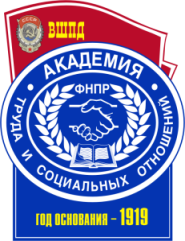 ОБЯЗАТЕЛЬНОЕ МЕДИЦИНСКОЕ СТРАХОВАНИЕНаправление подготовки40.03.01 Юриспруденция Направленность/профиль подготовкиЮриспруденция Степень/квалификация выпускникаБакалавр Форма обученияочная, очно-заочная, заочнаяФГОС ВО№ 1511 от 01 декабря 2016 г.1Планируемые результаты обучения по дисциплине, соотнесенные с планируемыми результатами освоения образовательной программы52Место дисциплины в структуре ОПОП ВО73Объем дисциплины в зачетных единицах с указанием количества академических часов, выделенных на контактную работу обучающихся с преподавателем (по видам занятий) и на самостоятельную работу обучающихся84Содержание дисциплины, структурированное по темам с указанием отведенного на них количества академических часов и видов учебных занятий94.1Структура дисциплины94.2Содержание дисциплины124.3План практических занятий144.4Лабораторные занятия225Перечень учебно-методического обеспечения для самостоятельной работы обучающихся по дисциплине 225.1Перечень учебно-методического обеспечения для СМР 22Вопросы для самопроверки22Тематика рефератов23Задания для самоконтроля24Рекомендуемая литература265.2Основные термины и понятия266Фонд оценочных средств для проведения текущей и промежуточной аттестации обучающихся по дисциплине347Основная и дополнительная литература, необходимая для освоения дисциплины347.1Основная литература347.2Дополнительная литература357.3Нормативно-правовые акты, материалы судебной практики357.4Периодические издания358Ресурсы информационно-телекоммуникационной сети «Интернет», необходимые для освоения дисциплины 369Методические указания для обучающихся по освоению дисциплины 369.1Методические указания по изучению дисциплины и организации самостоятельной работы студента369.2Методические указания по подготовке к практическим занятиям379.3Методические указания по подготовке к лабораторным занятиям389.4Методические указания по выполнению и оформлению контрольных работ389.5Методические указания по выполнению и оформлению курсовых работ389.6Методические указания по подготовке к зачету 3810Информационные технологии, используемые при осуществлении образовательного процесса по дисциплине, включая перечень программного обеспечения и информационных справочных систем3911Материально-техническая база, необходимая для осуществления образовательного процесса по дисциплине4012Образовательные технологии41Приложение № 1 к разделу № 6 Фонд оценочных средств для проведения текущей и промежуточной аттестации обучающихся по дисциплине426.1.Перечень компетенций с указанием этапов их формирования426.2Описание показателей, критериев оценивания компетенций, шкал оценивания436.3Типовые контрольные задания или иные материалы, необходимые для оценки знаний, умений, навыков и (или) опыта деятельности, характеризующих этапы формирования компетенций в процессе освоения дисциплины466.3.1Типовые контрольные вопросы для подготовки к зачету466.3.2Типовые практические задачи для текущей аттестации по дисциплине486.3.3Тестовые материалы для проведения текущей аттестации по дисциплине506.3.4Тематика курсовых работ546.3.5Тематика контрольных работ546.4Методические материалы, определяющие процедуры оценивания знаний, умений, навыков и (или) опыта деятельности, характеризующих этапы формирования компетенций54Объем дисциплиныВсего часовВсего часовВсего часовВсего часовОбъем дисциплиныДля ОФО(4 года)Для ОЗФО(4 г. 9 мес.)Для ЗФО(4 г. 9 мес.)Для ЗФО(ускор. обучение)(3 г. 9 мес.)Общая трудоемкость дисциплины (зачетных един / часов)1/361/361/361/36Контактная работа обучающихся с преподавателем (по видам учебных занятий) (всего)Контактная работа обучающихся с преподавателем (по видам учебных занятий) (всего)Контактная работа обучающихся с преподавателем (по видам учебных занятий) (всего)Контактная работа обучающихся с преподавателем (по видам учебных занятий) (всего)Контактная работа обучающихся с преподавателем (по видам учебных занятий) (всего)Аудиторная работа (всего)12866в том числе:----Лекции4422Практические занятия8444Лабораторные работы----Самостоятельная работа обучающегося (всего)24282626Вид промежуточной аттестации (зачет, зачет с оценкой, экзамен)ЗачетЗачет ЗачетЗачет № № п/пппНаименование разделовАудиторный фонд (в час.)Аудиторный фонд (в час.)Аудиторный фонд (в час.)Аудиторный фонд (в час.)Аудиторный фонд (в час.)Аудиторный фонд (в час.)Сам.раб. (час)Компетенции№ № п/пппНаименование разделовВсегоВ том числе в интер.формеЛекцВ том числе лек в интерформеПрактВ том числе практв интер.формеСам.раб. (час)Компетенции11.Понятие, цели, виды медицинского страхования. Источники правовых норм о медицинском страховании в Российской Федерации.2-1-1-3ОПК-1, 2, ПК-4. 22.Исторические аспекты становления и развития социального и медицинского страхования.1---1-3ОПК-1, 2, ПК-4. 3.Обязательное медицинское страхование как составная часть системы государственного социального страхования.22-223ОПК-1, 2, ПК-4. 4.Правовые и финансовые взаимоотношения в системе ОМС.2-1-1-3ОПК-1, 2, ПК-4. 5.Добровольное медицинское страхование.11--114ОПК-1, 2, ПК-4. 6.Права и обязанности граждан в системе ОМС, в сфере охраны здоровья и оказания медицинской помощи.211-114ОПК-1, 2, ПК-4. 7.Юридическая ответственность за нарушение прав граждан в сфере медицинского страхования, охраны здоровья и оказания медицинской помощи.211114ОПК-1, 2, ПК-4. ИТОГОИТОГО1254-8524№ № п/пппНаименование разделовАудиторный фонд (в час.)Аудиторный фонд (в час.)Аудиторный фонд (в час.)Аудиторный фонд (в час.)Аудиторный фонд (в час.)Аудиторный фонд (в час.)Сам.раб. (час)Компетенции№ № п/пппНаименование разделовВсегоВ том числе в интер.формеЛекцВ том числе лек в интерформеПрактВ том числе практв интер.формеСам.раб. (час)Компетенции11.Понятие, цели, виды медицинского страхования. Источники правовых норм о медицинском страховании в Российской Федерации.1-1---4ОПК-1, 2, ПК-4. 22.Исторические аспекты становления и развития социального и медицинского страхования.1-1---4ОПК-1, 2, ПК-4. 3.Обязательное медицинское страхование как составная часть системы государственного социального страхования.1-1--4ОПК-1, 2, ПК-4. 4.Правовые и финансовые взаимоотношения в системе ОМС.2-1-1-4ОПК-1, 2, ПК-4. 5.Добровольное медицинское страхование.11--114ОПК-1, 2, ПК-4. 6.Права и обязанности граждан в системе ОМС, в сфере охраны здоровья и оказания медицинской помощи.11--114ОПК-1, 2, ПК-4. 7.Юридическая ответственность за нарушение прав граждан в сфере медицинского страхования, охраны здоровья и оказания медицинской помощи.11-114ОПК-1, 2, ПК-4. ИТОГОИТОГО834-4328№ № п/пппНаименование разделовАудиторный фонд (в час.)Аудиторный фонд (в час.)Аудиторный фонд (в час.)Аудиторный фонд (в час.)Аудиторный фонд (в час.)Аудиторный фонд (в час.)Сам.раб. (час)Компетенции№ № п/пппНаименование разделовВсегоВ том числе в интер.формеЛекцВ том числе лек в интерформеПрактВ том числе практв интер.формеСам.раб. (час)Компетенции11.Понятие, цели, виды медицинского страхования. Источники правовых норм о медицинском страховании в Российской Федерации.1-1---2ОПК-1, 2, ПК-4. 22.Исторические аспекты становления и развития социального и медицинского страхования.1-1---4ОПК-1, 2, ПК-4. 3.Обязательное медицинское страхование как составная часть системы государственного социального страхования.1-1--4ОПК-1, 2, ПК-4. 4.Правовые и финансовые взаимоотношения в системе ОМС.1---1-4ОПК-1, 2, ПК-4. 5.Добровольное медицинское страхование.11--114ОПК-1, 2, ПК-4. 6.Права и обязанности граждан в системе ОМС, в сфере охраны здоровья и оказания медицинской помощи.11--114ОПК-1, 2, ПК-4. 7.Юридическая ответственность за нарушение прав граждан в сфере медицинского страхования, охраны здоровья и оказания медицинской помощи.11-114ОПК-1, 2, ПК-4. ИТОГОИТОГО632-4326ПризнакОбязательное медицинское страхованиеДобровольное медицинское страхованиеПринципСущность принципаОбщие принципы страхованияОбязательное медицинское страхованиеТермины, выражающие наиболее общие условия страхованияТермины, связанные с процессом формирования страхового фондаТермины, связанные с процессом расходования средств страхового фондаПраваОбязанностиТерриториальный фонд обязательного медицинского страхованияСтраховые медицинские организацииПраваОбязанностиМедицинские организацииЗастрахованные лица№ п/пАвтор, название, выходные данные, место издания, изд-во год изданияНаличие в ЭБСЕфимов О.Н. Социальное страхование в России [Электронный ресурс]: учебное пособие / О.Н. Ефимов. - Электрон.текстовые данные. - Саратов: Вузовское образование, 2014. - 165 c. - 2227-8397.Режим доступа:http://www.iprbookshop.ru/23086.htmlпо паролю.№ п/пАвтор, название, выходные данные, место издания, изд-во год изданияНаличие в ЭБССтрахование (5-е издание) [Электронный ресурс]: учебник для студентов, обучающихся по специальностям «Финансы и кредит», «Бухгалтерский учет, анализ и аудит» / Ю.Т. Ахвледиани [и др.]. - Электрон.текстовые данные. - М. : ЮНИТИ-ДАНА, 2015. - 519 c. - 978-5-238-02322-9. Режим доступа: http://www.iprbookshop.ru/52568.html по паролю.№ п/пНазваниеПринятИсточникКонвенция МОТ. № 17 «О возмещении трудящимся при несчастных случаях на производстве»1925 гДействующее международное право. Т.2. М., 1997.Конвенция МОТ. № 18 «О возмещении трудящимся при профессиональных заболеваниях1925 гДействующее международное право. Т.2. М., 1997.Конвенция МОТ № 102 « О минимальных нормах социального обеспечения»1952 г.Действующее международное право. Т.2. М., 1997.Конвенция МОТ №103 «Об охране материнства».1952 г.Действующее международное право. Т.2. М., 1997.Конвенция МОТ № 130 «О медицинской помощи и пособиях по болезни».1969 г.Действующее международное право. Т.2. М., 1997.. Рекомендация МОТ  № 25 «Об общих принципах страхования по болезни»1927 г.Действующее международное право. Т.2. М., 1997.Рекомендация МОТ № 43 «Об общих принципах страхования по инвалидности, старости и на случай потери кормильца»1933 г.Действующее международное право. Т.2. М., 1997.Конституция Российской Федерации 12.12.1993 РГ. 1994. 25 января; СЗ РФ. 2009. № 4. Ст. 445.; СЗ РФ. 2014. № 1. Ст. 4398.Гражданский кодекс Российской Федерации (часть первая) (в действ.ред.)   30.11.1994   СЗ РФ. 1994. № 32. Ст. 3301; СЗ РФ. 2017. №31 (ч.1) Ст.4748.Гражданский кодекс Российской Федерации (часть вторая) (в действ.ред.)26.01.1996СЗ РФ. 1996. № 5. Ст. 410; СЗ РФ. 2017. № 14. Ст.1998.Постановление Правительства Российской Федерации «О программе государственных гарантий бесплатного оказания гражданам медицинской помощи на 2017 год и на плановый период 2018 и 2019 годов» 19.12.2016 СЗ РФ. 2017. № 1 (Часть I). Ст. 159№ п/пДанные изданияНаличие в библиотеке филиалаНаличие в ЭБСДругой источникОбязательное Медицинское страхование в Российской Федерации--http://www.ffoms.ru/system-oms/journal/Медицинское страхование--http://portalramn.ru/insurance/magazine/Страховое дело--http://ankil.info/36.htmlТехнологии страхового рынка--http://www.insurancetechnologies.ru/o-zhurnaleГосударство и право+-http://www.igpran.ru/journal/№ п/пИнтернет ресурс (адрес)Описание ресурсаhttp://www.government.ru/Интернет портал Правительства РФhttp://www.gov.ru/Сервер органов государственной власти РФhttp://www.rosminzdrav.ruОфициальный сайт Министерства здравоохранения РФhttp://www.ffoms.ru/Официальный сайт Федерального фондаОМСhttp://www.lawportal.ru/Федеральный образовательный портал «Юридическая Россия»http://www.insur-info.ru/ «Страхование сегодня» — страховой порталhttp://www.pravo.gov.ruОфициальный интернет-портал правовой информацииhttp://elibrary.ru/defaultx.aspНаучная электронная библиотека eLIBRARY.RU (с полнотекстовыми электронными версиями периодических журналов).№ п/пНазвание программы/СистемыОписание программы/СистемыСПС «Консультант Плюс»Справочно-поисковая система, в которой аккумулирован весь спектр продуктов направленный на то, чтобы при принятии того или иного решения пользователь обладал всей полнотой информации. Ежедневно в систему вводятся тысячи новых документов, полученных из разных источников: органов власти и управления, судов, экспертов.В филиале СПС «Консультант Плюс» обновляется еженедельно.ЭБС IPRbooksПароль доступа можно получить в библиотеке филиала. Режим доступа - удаленный (доступен выход с любого ПК с выходом в интернет)Электронная библиотека ОУП ВО «АТиСО»Пароль доступа можно получить в библиотеке филиала. Режим доступа - удаленный (доступен выход с любого ПК с выходом в интернет)Программное обеспечениеESET NOD 32 Antivirus Business Edition Программное обеспечениеПакет офисных приложений ApacheOpenOffice - свободное программное обеспечение. Лекционный зал на 120 мест Аудитория № 307 Мультимедийная аудитория № 207Аудитория № 312Мультимедийная аудитория № 101Читальный зал- телевизор, обеспечивающий просмотр видеоинформации;- учебная доска;- столы;- кресла;- шкафы;- трибуна.- Столы;- стулья;- учебная доска;- компьютер;- монитор;- телевизор.- Интерактивная доска;- телевизор;- проектор;- дата-камера;- микшерский пульт;- экран;- микрофоны;- скайп-камера;-компьютер с выходом в интернет;- монитор.- Столы;- стулья;- учебная доска;- монитор.- Столы;- стулья;- монитор;- компьютер;- интерактивная доска;- проектор.- Столы;- стулья;- шкафы-компьютер с выходом в интернет;- мониторы;- локальная сеть.- ESET NOD 32 Antivirus Business Edition (товарнаянакладная №67 от 23.04.2015 г.)- Пакет офисных приложений ApacheOpenOffice - свободное программное обеспечение. (Договор № 9611 от 20.01.2014 г.)- ESETNOD 32 AntivirusBusinessEdition (товарная накладная №67 от 23.04.2015 г.)- Пакет офисных приложений ApacheOpenOffice - свободное программное обеспечение. (Договор № 9611 от 20.01.2014 г.)- Система Консультант Плюс (договор об инф. поддержке №1 от 18.12.2014 г.; договор об инф. поддержке №2 от 18.12.2014 г.)- ESET NOD 32 Antivirus Business Edition (товарнаянакладная №67 от 23.04.2015 г.)- Пакет офисных приложений ApacheOpenOffice - свободное программное обеспечение. (Договор № 9611 от 20.01.2014 г.)- ESETNOD 32 AntivirusBusinessEdition (товарная накладная №67 от 23.04.2015 г.)- Пакет офисных приложений ApacheOpenOffice - свободное программное обеспечение. (Договор № 9611 от 20.01.2014 г.)- ESETNOD 32 AntivirusBusinessEdition (товарная накладная №67 от 23.04.2015 г.)- Пакет офисных приложений ApacheOpenOffice - свободное программное обеспечение. (Договор № 9611 от 20.01.2014 г.)- Система Консультант Плюс (договор об инф. поддержке №1 от 18.12.2014 г.; договор об инф. поддержке №2 от 18.12.2014 г.)- ESET NOD 32 Antivirus Business Edition (товарнаянакладная №67 от 23.04.2015 г.)- Пакет офисных приложений ApacheOpenOffice - свободное программное обеспечение. (Договор № 9611 от 20.01.2014г.)№ п/пКод формируемой компетенции и ее содержаниеЭтапы (семестры) формирования компетенции в процессе освоения дисциплиныЭтапы (семестры) формирования компетенции в процессе освоения дисциплиныЭтапы (семестры) формирования компетенции в процессе освоения дисциплиныЭтапы (семестры) формирования компетенции в процессе освоения дисциплины№ п/пКод формируемой компетенции и ее содержаниеОчная форма обученияОчно-заочная форма обученияЗаочная форма обученияЗаочная форма обучения (ускор.)ОПК-18888ОПК-28888ПК-48888Показатели оцениванияКритерии оценивания компетенцийШкала оцениванияПонимание смысла компетенцииИмеет базовые общие знания в рамках диапазона выделенных задач (1 балл)Понимает факты, принципы, процессы, общие понятия в пределах области исследования. В большинстве случаев способен выявить достоверные источники информации, обработать, анализировать информацию. (2 балла)Имеет фактические и теоретические знания в пределах области исследования с пониманием границ применимости (3 балла)Минимальный уровеньБазовый уровеньВысокий уровеньОсвоение компетенции в рамках изучения дисциплиныНаличие основных умений, требуемых для выполнения простых задач. Способен применять только типичные, наиболее часто встречающиеся приемы по конкретной сформулированной (выделенной) задаче (1 балл)Имеет диапазон практических умений, требуемых для решения определенных проблем в области исследования. В большинстве случаев способен выявить достоверные источники информации, обработать, анализировать информацию. (2 балла)Имеет широкий диапазон практических умений, требуемых для развития творческих решений, абстрагирования проблем. Способен выявлять проблемы   и умеет находить способы решения, применяя современные методы и технологии. (3 балла)Минимальный уровеньБазовый уровеньВысокий уровеньСпособность применять на практике знания, полученные в ходе изучения дисциплиныСпособен работать при прямом наблюдении. Способен применять теоретические знания к решению конкретных задач. (1 балл)Может взять на себя  ответственность за завершение задач в исследовании, приспосабливает свое поведение к обстоятельствам в решении проблем. Затрудняется в решении сложных, неординарных проблем, не выделяет типичных ошибок и возможных сложностей при решении той или иной проблемы (2 балла)Способен контролировать работу, проводить оценку, совершенствовать действия работы. Умеет выбрать эффективный прием решения задач по возникающим проблемам.  (3 балла)Минимальный уровеньБазовый уровеньВысокий уровень№ п/пОценка уровня подготовкиХарактеристика ответа(экзамен, устные ответы)Процент результативности (правильных ответов)15/Отлично– полно раскрыто содержание материала;– материал изложен грамотно, в определенной логической последовательности;– продемонстрировано системное и глубокое знание программного материала;– точно используется терминология;– показано умение иллюстрировать теоретические положения конкретными примерами, применять их в новой ситуации;– продемонстрировано усвоение ранее изученных сопутствующих вопросов, сформированность компетенций;– ответ прозвучал самостоятельно, без наводящих вопросов;– продемонстрирована способность творчески применять знание теории к решению профессиональных задач;– продемонстрировано знание современной учебной и научной литературы;– допущены одна – две неточности.80 - 10024/Хорошо – вопросы излагаются систематизировано и последовательно;– продемонстрировано умение анализировать материал, однако не все выводы носят аргументированный и доказательный характер;– продемонстрировано усвоение основной литературы.– ответ удовлетворяет в основном требованиям на оценку «5», но при этом имеет один из недостатков: в изложении допущены небольшие пробелы, не исказившие содержание ответа; допущены один – два недочета при освещении основного содержания ответа, исправленные по замечанию преподавателя; допущены ошибка или более двух недочетов при освещении второстепенных вопросов, которые легко исправляются по замечанию преподавателя. 70 - 7933/Удовлетворительно– неполно или непоследовательно раскрыто содержание материала, но показано общее понимание вопроса и продемонстрированы умения, достаточные для дальнейшего усвоения материала;– усвоены основные категории по рассматриваемому и дополнительным вопросам;– имелись затруднения или допущены ошибки в определении понятий, использовании терминологии, исправленные после нескольких наводящих вопросов;– при неполном знании теоретического материала выявлена недостаточная сформированность компетенций, умений и навыков, студент не может применить теорию в новой ситуации;– продемонстрировано усвоение основной литературы.60 - 6942/Неудовлетворительно– не раскрыто основное содержание учебного материала;– обнаружено незнание или непонимание большей или наиболее важной части учебного материала;– допущены ошибки в определении понятий, при использовании терминологии, которые не исправлены после нескольких наводящих вопросов- не сформированы компетенции, умения и навыки,  количество баллов за освоение компетенций менее 3.- отказ от ответа или отсутствие ответаменее 60№ п/пОценка Характеристика ответаПроцент результативности (правильных ответов)15/ОтличноМатериал раскрыт полностью, изложен логично, без существенных ошибок, выводы доказательны и опираются на теоретические знания80 - 10024/ХорошоОсновные положения раскрыты, но в изложении имеются незначительные ошибки выводы доказательны, но содержат отдельные неточности70 - 7933/УдовлетворительноИзложение материала не систематизированное, выводы недостаточно доказательны, аргументация слабая.60 - 6942/НеудовлетворительноНе раскрыто основное содержание материала, обнаружено не знание основных положений темы. Не сформированы компетенции, умения и навыки. менее 60№ п/пОценка за ответХарактеристика ответаПроцент результативности (правильных ответов)1ЗачтеноДостаточный объем знаний в рамках изучения дисциплиныВ ответе используется научная терминология.Стилистическое и логическое изложение ответа на вопрос правильноеУмеет делать выводы без существенных ошибокВладеет инструментарием изучаемой дисциплины, умеет его использовать в решении стандартных (типовых) задач.Ориентируется в основных теориях, концепциях и направлениях по изучаемой дисциплине.Активен на практических (лабораторных) занятиях, допустимый уровень культуры исполнения заданий.60 - 1002Не зачтеноНе достаточно полный объем знаний в рамках изучения дисциплиныВ ответе не используется научная терминология.Изложение ответа на вопрос  с существенными стилистическими и логическими ошибками. Не умеет делать выводы по результатам изучения дисциплиныСлабое владение инструментарием изучаемой дисциплины, не компетентность в решении стандартных (типовых) задач.Не умеет ориентироваться в основных теориях, концепциях и направлениях по изучаемой дисциплине.Пассивность на практических (лабораторных) занятиях, низкий уровень культуры исполнения заданий.Не сформированы компетенции, умения и навыки. Отказ от ответа или отсутствие ответа.менее 60Процент результативности (правильных ответов)Оценка уровня подготовкиОценка уровня подготовкиПроцент результативности (правильных ответов)балл (отметка)вербальный аналог80 - 1005отлично70 ÷ 794хорошо60 ÷ 693удовлетворительноменее 602неудовлетворительно